О внесении дополнений в постановление администрации сельского поселения Первомайский сельсовет муниципального района Благоварский район Республики Башкортостан от 07.06.2022 № 54 «ПодробностиПросмотров: 494Организация мест сжигания растительных отходов на землях общего пользования на территории сельского поселения Первомайский сельсовет муниципального района Благоварский район Республики Башкортостан» В соответствии с постановлением Правительства Российской Федерации от 16.09.2020               № 1479 «Об утверждении Правил противопожарного режима в Российской Федерации», администрация сельского поселения Первомайский сельсовет муниципального района Благоварский район Республики Башкортостан постановляет:1. Внести в постановление администрации сельского поселения Первомайский сельсовет муниципального района Благоварский район Республики Башкортостан от 07.06.2022 № 54 «ПодробностиПросмотров: 494Организация мест сжигания растительных отходов на землях общего пользования на территории сельского поселения Первомайский сельсовет муниципального района Благоварский район Республики Башкортостан» следующие дополнения:1.1. Пункт 2 дополнить подпунктами 2.1 и 2.2 следующего содержания: «2.1. В течение всего периода использования открытого огня до прекращения процесса тления должен осуществляться контроль за нераспространением горения (тления) за пределы очаговой зоны.2.2. Использование открытого огня запрещается:- при установлении на соответствующей территории особого противопожарного режима;- при поступившей информации о приближающихся неблагоприятных или опасных для жизнедеятельности людей метеорологических последствиях, связанных с сильными порывами ветра.». 2. Настоящее постановление обнародовать на информационном стенде в административном здании сельского поселения Первомайский сельсовет по адресу: c.Первомайский, ул.Ленина, д.4\1 и в информационно-телекоммуникационной сети «Интернет» (http://pervomay-blag.ru/). 3. Контроль по исполнению настоящего постановления оставляю за собой.Глава СП Первомайский сельсовет                                                          З.Э.Мозговая БАШКОРТОСТАН РЕСПУБЛИКАhЫБЛАГОВАР  РАЙОНЫМУНИЦИПАЛЬ РАЙОНЫНЫҢ ПЕРВОМАЙСКИЙ АУЫЛ СОВЕТЫ                АУЫЛ БИЛӘМӘҺЕ ХАКИМИӘТЕ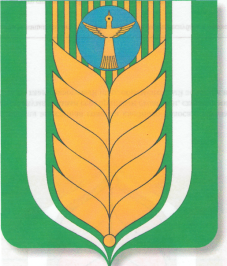 АДМИНИСТРАЦИЯ                     СЕЛЬСКОГО ПОСЕЛЕНИЯ ПЕРВОМАЙСКИЙ СЕЛЬСОВЕТ МУНИЦИПАЛЬНОГО РАЙОНА БЛАГОВАРСКИЙ РАЙОН РЕСПУБЛИКИ БАШКОРТОСТАНКАРАРПОСТАНОВЛЕНИЕ13.03.2023№ 1313.03.2023Первомайский а.с.Первомайский